Τεστ 2 Ατμοστρόβιλος με Αναγέννηση και Αναθέρμανση           			                                 ΑΣΚΗΣΗ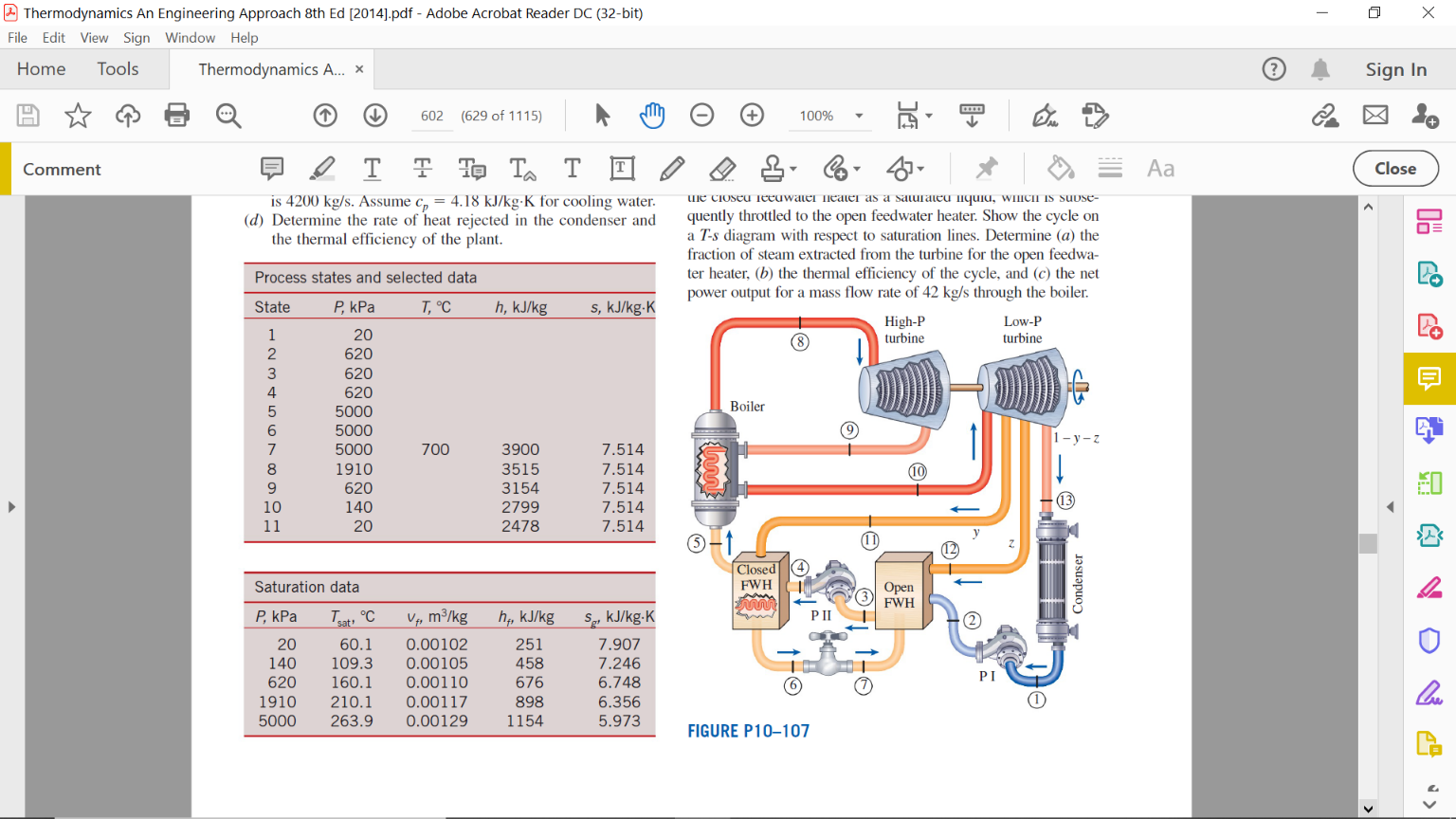 Στη μονάδα ατμοστροβίλου του σχήματος, ο ατμός εισέρχεται στον στρόβιλο υψηλής πίεσης στα P8 MPa και στους T8 oC και στον ατμοστρόβιλο χαμηλής πίεσης στο P9/10 MPa και στους T10 oC. Ο κλειστός και ο ανοικτός θερμαντήρας νερού τροφοδοτούνται από απομαστεύσεις στα Ρ11/6 και Ρ12 ΜΡα, αντίστοιχα. Στον κλειστό θερμαντήρα, το νερό τροφοδοσίας θερμαίνεται στη θερμοκρασία συμπύκνωσης του ατμού της αντίστοιχης απομάστευσης (Τ5 = Τsat@P11), ενώ ο ατμός της απομάστευσης εγκαταλείπει τον κλειστό θερμαντήρα ως κορεσμένο νερό και στραγγαλίζεται* στην πίεση του ανοικτού θερμαντήρα (Ρ12 = Ρ2 = Ρ3 = Ρ7), στον οποίο ανακυκλώνεται. Το νερό τροφοδοσίας εγκαταλείπει τον ανοικτό θερμαντήρα ως κορεσμένο υγρό στην πίεση της απομάστευσης. Το κορεσμένο νερό εγκαταλείπει τον συμπυκνωτή στoυς Τ1/13 οC και οι ισεντροπικές αποδόσεις στροβίλων και των αντλιών είναι nT και nP %, αντίστοιχα. Αν η παροχή μάζας Μ kg/s να συμπληρωθεί ο Πίνακας Λύσης και να βρεθεί η θερμική απόδοση και η καθαρή ισχύς.* ο στραγγαλισμός είναι ισενθαλπικός ΔεδομέναΠΙΝΑΚΑΣ ΛΥΣΗΣ* κορεσμένο μίγμαΠίνακας Αποτελεσμάτων ΛΥΣΗΕπικόλληση φωτογραφιών χειρόγραφης λύσηςΕΠΩΝΥΜΟ:ΕΠΩΝΥΜΟ:ΟΝΟΜΑ:ΟΝΟΜΑ:λήγοντας ΑΜ0123456789P821,0021,2521,5021,7522,0022,2522,5022,7523,0023,25MPaT8605609613617621625629633637641oCP9/101,05001,05831,06671,07501,08331,09171,10001,10831,11671,1250MPaT105550559563567571575579583587591oCP11/60,500,500,500,500,500,500,500,500,500,50MPaP120,200,200,200,200,200,200,200,200,200,20MPaT136,0036,2536,5036,7537,0037,2537,5037,7538,0038,25oCnT91908988878685848382%nP86878889909192939495%M12345678910kg/sh1kJ/kgh12kJ/kgv1m3/kgs13skJ/kgKP1kPas13fkJ/kgKwPUMP1skJ/kgs13gkJ/kgKwPUMP1kJ/kgh13fkJ/kgh2kJ/kgh13gkJ/kgh8kJ/kgx13s%s8kJ/kgKh13skJ/kgs9s* kJ/kgKw12-13skJ/kgsf9skJ/kgKw12-13kJ/kgsg9skJ/kgKh13kJ/kgx9s%T5oChf9skJ/kgh5kJ/kghg9skJ/kgh6kJ/kgh9skJ/kgh7kJ/kgwHPskJ/kgT3oCwHPkJ/kgh3kJ/kgh9kJ/kgv3m3/kgh10kJ/kgwPUMP2skJ/kgs10kJ/kgKwPUMP2kJ/kgs11skJ/kgKh4kJ/kgh11skJ/kgykJ/kgw10-11skJ/kgzkJ/kgw10-11kJ/kgqprimarykJ/kgh11kJ/kgqreheatkJ/kgs12skJ/kgKqtotalkJ/kgh12skJ/kgwnetkJ/kgw11-12skJ/kgnth%w11-12kJ/kgWnetMWΑΜ0123456789h1150,82151,86152,91153,95155,00156,04157,09158,13159,17160,22kJ/kgv10,0010060,0010070,0010070,0010070,0010070,0010070,0010070,0010070,0010070,001007m3/kgP15,9806,0686,1566,2446,3326,4196,5076,5956,6836,771kJ/kgwPUMP1s0,1950,1950,1950,1950,1950,1950,1950,1950,1950,195kJ/kgwPUMP10,2270,2240,2220,2190,2170,2140,2120,2090,2070,205kJ/kgh2151,05152,09153,13154,17155,21156,25157,30158,34159,38160,42kJ/kgh83543,693552,513561,403570,363579,373588,453597,603606,803616,073625,40kJ/kgKs86,49416,49936,50456,50986,51526,52076,52626,53186,53756,5432kJ/kgKs9s 6,49416,49936,50456,50986,51526,52076,52626,53186,53756,5432kJ/kgKsf9s2,15812,16142,16482,16812,17142,17482,17812,18142,18482,1880kJ/kgKsg9s6,56876,56606,56336,56056,55786,55516,55246,54976,54696,5443x9s98,3198,4998,6698,8599,0399,2199,4099,5999,7899,98kJ/kghf9s771,71773,24774,77776,29777,82779,35780,88782,41783,94785,44kJ/kghg9s2778,842779,132779,422779,712780,002780,292780,582780,872781,162781,44kJ/kgh9s2744,902748,762752,652756,592760,562764,572768,622772,702776,832780,96kJ/kgwHPs798,79803,76808,75813,77818,81823,88828,98834,10839,24844,44kJ/kgwHP726,90723,38719,79716,12712,37708,54704,63700,64696,57692,44kJ/kgh92816,792829,132841,612854,242867,002879,912892,962906,162919,502932,96kJ/kgh103599,373608,083616,793625,503634,223642,933651,653660,373669,093677,82kJ/kgKs107,88957,89667,90377,91097,91807,92517,93227,93937,94657,9536kJ/kgKs11s7,88957,89667,90377,91097,91807,92517,93227,93937,94657,9536kJ/kgKh11s3340,233345,373350,503355,643360,783365,923371,063376,203381,353386,50kJ/kgKw10-11s259,14262,71266,29269,87273,44277,02280,59284,17287,74291,32kJ/kgw10-11235,81236,44237,00237,48237,89238,23238,50238,70238,83238,88kJ/kgh113363,563371,643379,793388,023396,323404,703413,153421,673430,273438,94s12s7,88957,89667,90377,91097,91807,92517,93227,93937,94657,9536kJ/kgh12s3069,603073,683078,103082,523086,953091,373095,803100,233104,663109,10kJ/kgw11-12s293,96297,96301,69305,50309,38313,32317,35321,44325,60329,84kJ/kgw11-12267,50268,16268,51268,84269,16269,46269,74270,01270,25270,47kJ/kgh123096,053103,473111,293119,183127,173135,243143,403151,663160,023168,47kJ/kgs13s7,88957,89667,90377,91097,91807,92517,93227,93937,94657,9536kJ/kgs13f0,51860,52190,52530,52870,53200,53540,53880,54210,54550,5488kJ/kgs13g8,33258,32778,32298,31818,31338,30858,30378,29888,29408,2892kJ/kgh13f150,82151,86152,91153,95155,00156,04157,09158,13159,17160,22%h13g2566,382566,832567,272567,722568,162568,612569,052569,502569,942570,39kg/sx13s94,3394,4894,6294,7794,9295,0795,2295,3795,5195,66h13s2429,452433,472437,502441,532445,572449,622453,672457,732461,802465,88w12-13s666,60670,00673,79677,65681,59685,62689,73693,93698,22702,59w12-13606,61603,00599,67596,33592,99589,63586,27582,90579,52576,13h132489,442500,472511,612522,852534,182545,612557,132568,762580,502592,34T5151,77151,77151,77151,77151,77151,77151,77151,77151,77151,77h5639,83639,83639,83639,83639,83639,83639,83639,83639,83639,83h6639,83639,83639,83639,83639,83639,83639,83639,83639,83639,83h7639,83639,83639,83639,83639,83639,83639,83639,83639,83639,83T3120,20120,20120,20120,20120,20120,20120,20120,20120,20120,20h3504,65504,65504,65504,65504,65504,65504,65504,65504,65504,65v30,0010600,0010600,0010600,0010600,0010600,0010600,0010600,0010600,0010600,001060wPUMP2s22,0522,3222,5822,8523,1123,3823,6423,9124,1724,44wPUMP225,6425,6525,6625,6725,6825,6925,7025,7125,7225,72h4530,29530,30530,31530,32530,33530,34530,35530,36530,37530,38y0,04020,04010,04000,03980,03970,03960,03950,03940,03920,0391z0,11340,11280,11230,11170,11110,11050,10990,10940,10880,1082qprimary2903,862912,682921,572930,532939,542948,622957,762966,972976,242985,57qreheat782,58778,95775,18771,26767,21763,02758,69754,21749,60744,86qtotal3686,443691,633696,753701,793706,753711,643716,453721,183725,833730,43wnet1711,231706,321701,191695,881690,411684,761678,931672,921666,721660,35nth46,4246,2246,0245,8145,6045,3945,1844,9644,7344,51Wnet1,713,415,106,788,4510,1111,7513,3815,0016,60